Title of Paper Should Be Centered, 14 pts New Times Roman Bold, and Caps and Lower CaseName of presenting author, Name of co-author1, Name of corresponding author* (with asterisk)Name of Department, Name of InstitutionComplete mailing addressName of City, Province / StateCountry Email of corresponding author: correspondingauthor@abc.edu.phThe abstract must be submitted as a Word file; pdf files will not be accepted [1]. The abstract should not exceed one page, including figures, if any. All figures should be embedded in the document. The page dimension should be: 8.5” x 11” with 1” margin on all sides. Font: 12-points Times New Roman, single-spaced, justified [2]. The quick brown fox jumps over the lazy dog. The lazy dog jumps over the quick brown fox. The quick brown fox jumps over the lazy dog. The lazy dog jumps over the quick brown fox. The quick brown fox jumps over the lazy dog. The lazy dog jumps over the quick brown fox. The quick brown fox jumps over the lazy dog. The lazy dog jumps over the quick brown fox. The quick brown fox jumps over the lazy dog. The lazy dog jumps over the quick brown fox. The quick brown fox jumps over the lazy dog. The lazy dog jumps over the quick brown fox. The quick brown fox jumps over the lazy dog. The lazy dog jumps over the quick brown fox. The quick brown fox jumps over the lazy dog. The lazy dog jumps over the quick brown fox. The quick brown fox jumps over the lazy dog. The lazy dog jumps over the quick brown fox. The quick brown fox jumps over the lazy dog. The lazy dog jumps over the quick brown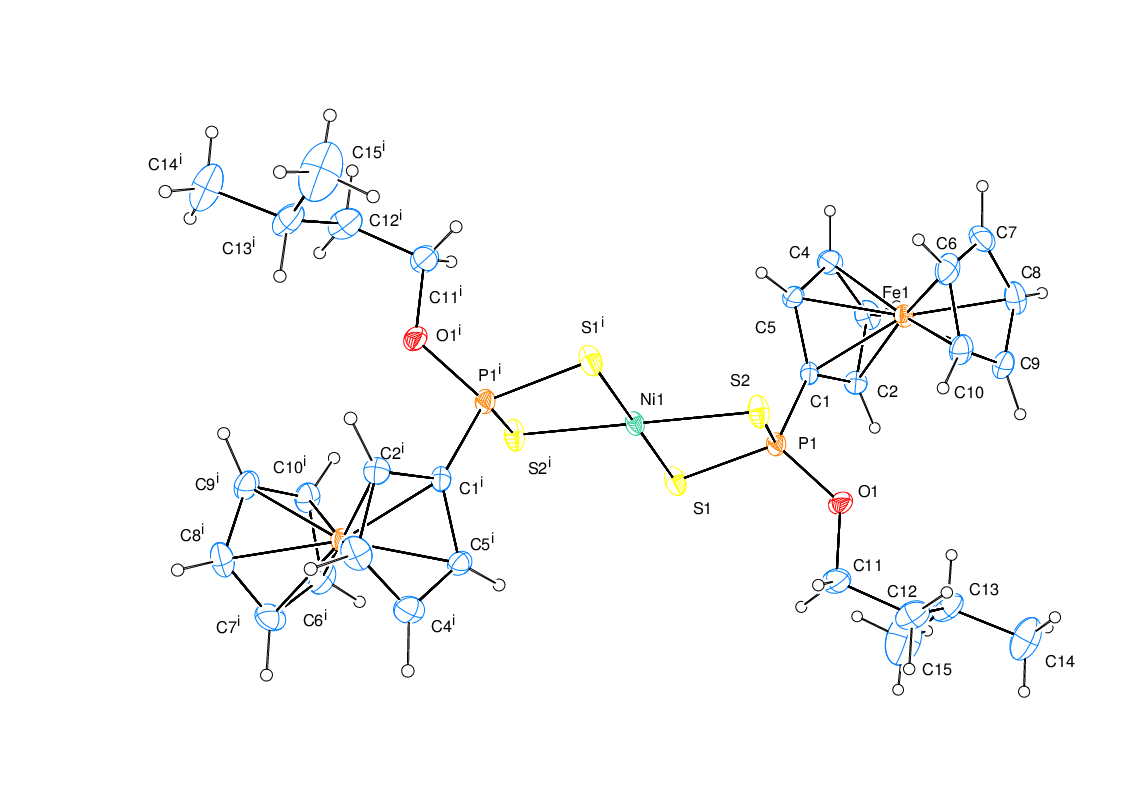 FigureReferences[1] I. Haiduc, L.Y. Goh, Coord. Chem. Rev. 2002, 224, 151-170.[2] P.K. Gogoi, J. Sonowal, Indian J. Chem. Technol. 2005, 12, 50-54.